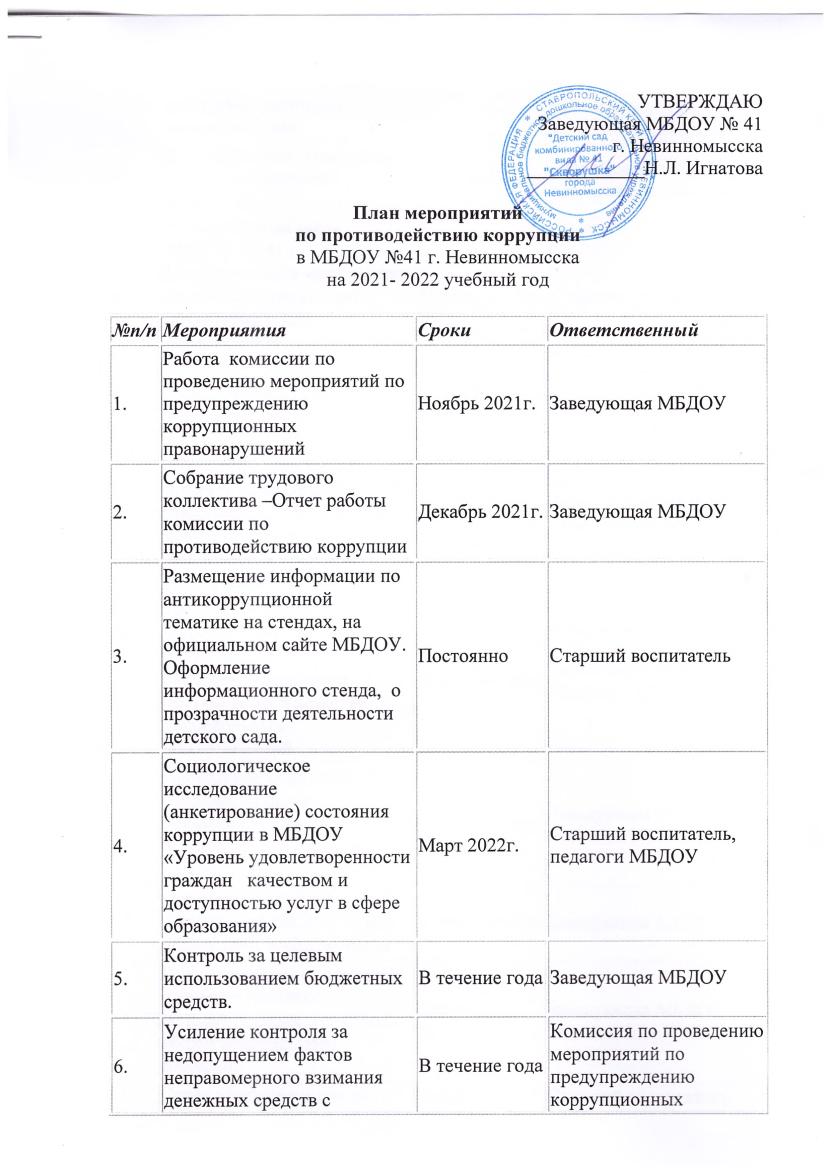 УТВЕРЖДАЮЗаведующая МБДОУ № 41г. Невинномысска____________Н.Л. ИгнатоваПлан мероприятийпо противодействию коррупциив МБДОУ №41 г. Невинномысскана 2021- 2022 учебный год№п/пМероприятияСрокиОтветственный1.Работа  комиссии по проведению мероприятий по предупреждению коррупционных правонарушенийНоябрь 2021г.Заведующая МБДОУ2.Собрание трудового коллектива –Отчет работы комиссии по противодействию коррупцииДекабрь 2021г.Заведующая МБДОУ3.Размещение информации по антикоррупционной тематике на стендах, на официальном сайте МБДОУ. Оформление информационного стенда,  о прозрачности деятельности детского сада.ПостоянноСтарший воспитатель4.Социологическое исследование (анкетирование) состояния коррупции в МБДОУ «Уровень удовлетворенности граждан   качеством и доступностью услуг в сфере образования»Март 2022г.Старший воспитатель, педагоги МБДОУ5.Контроль за целевым использованием бюджетных средств.В течение годаЗаведующая МБДОУ6.Усиление контроля за недопущением фактов неправомерного взимания денежных средств с родителей (законных представителей)В течение годаКомиссия по проведению мероприятий по предупреждению коррупционных правонарушений Заведующая МБДОУ7.Осуществление экспертизы  жалоб и обращений родителей.В течение годаЗаведующая МБДОУ, старший воспитатель8.Размещение на сайте МБДОУ № 41 г. Невинномысска информации по антикоррупционной деятельности для родительской общественностиВ течение годаСтарший воспитатель9.Оформление журнала обращений родителейСентябрь 2021г.Заведующая МБДОУ10.Анализ заявлений, обращений граждан на предмет наличия в них информации о фактах коррупции в сфере деятельности дошкольного учреждения.В течение годаЗаведующая МБДОУ, совет родителей11.Информирование родительской общественности о расходовании средств, поступивших в качестве добровольных пожертвованийВ течение годаЗаведующая МБДОУ Педагоги МБДОУ12.Проведение родительских собраний  с целью разъяснения политики детского сада в отношении коррупции.В течение годаЗаведующая МБДОУ, Педагоги МБДОУ13.Проведение отчётов заведующий МБДОУ перед родителями воспитанниковВ течение годаЗаведующая МБДОУ14.Информирование родителей о перечне платных дополнительных  услуг на общем родительском собрании.Сентябрь 2021г..Заведующая МБДОУ старший воспитатель15.Отчёт ответственного по организации платных дополнительных услуг перед родителями.Май 2022г.Старший воспитатель,Педагоги дополнительного образования16.Организация личных приемов заведующей МБДОУ родителей (законных представителей) с целью предупреждения коррупционных проявлений.В течение годаЗаведующая МБДОУ